NORTH LAKHIMPUR COLLEGE, ASSAM (AUTONOMOUS) Estd. 1952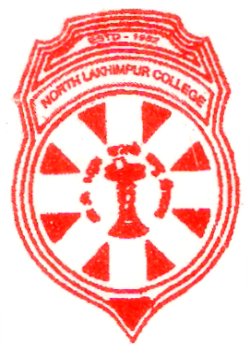 COLLEGE WITH POTENTIAL FOR EXCELLENCE[Re-Accredited ‘A’ Grade by NAAC with 3.08 CGPA]SYLLABIFOR THREE YEAR DEGREE COURSEINMATHEMATICSUNDER SEMESTER SYSTEMB.A/B.Sc Elective(Pass) and Core (Major) Course ProgrammeNorth Lakhimpur College (Autonomous)Department Of MathematicsB.A./B.Sc. Mathematics Core (Major) Course Course StructureNote:B. Sc. students taking Mathematics major will have to take two elective subjects. Moreover they will have to take one compulsory subject (English) and one skill based subject. B. A. students taking Mathematics major will have to take one elective subject. Moreover they will have to take two compulsory subjects (English and MIL) and one skill based subject. Semester wise credit distribution for B.A. and B. Sc. Major in Mathematics is as follows:Programme: B. Sc. (Mathematics major)Programme: B. A. (Mathematics major)B.A./B.Sc. Mathematics Elective(Pass) Course SyllabusB.A./B.Sc. Mathematics Core(Major) Course SyllabusSEMESTER – IMathematics Core (Major)Title: Classical Algebra, Trigonometry, Vector CalculusCode (Paper): CT-5-MTH-101Credit: 5Total Marks: 100Lecture Hours: 80	     						         L-4, T-1,P-0 Credit: 5Objective : To introduce basic ideas of algebraic and analytic structures. Students can have a deeper insight of Trigonometry. Students will have an orientation towards the vectorial notations of multivariable calculi. A.	 Classical Algebra 						  	Lecture Hours: 40  Unit I: Real sequences: Definition, bounds of a sequence, convergence of sequences and related theorems , limit of a sequence, Bolzano Weierstrass theorem, Definitions of limit inferior and superior with simple examples, Convergent sequences and statements of related theorems , non convergent sequences, Cauchy’s General Principle of convergence and Cauchy sequence, monotonic sequences.( Lecture Hours: 13) Unit II: Infinite Series and its convergence: Introduction, Necessary condition for convergence, Cauchy’s general principle of convergence for series, Statements of preliminary theorems, positive series and its necessary condition of convergence, Geometric series , Comparison series ,Statements of comparison test (first and second types), Cauchy’s Root Test ,D’Alembert’s Ratio Test, , and Raabe’s Test, Leibnitz’s Test for convergence of an alternating Series. (Lecture Hours: 15) Unit III: Theory of Polynomial equations: Definitions. Division algorithm, Remainder theorem, factor theorem and theorems on Existence of real roots (statements only) with examples, Descartes’ rule of sign., Fundamental Theorem of Algebra, Existence of complex roots, Relation between roots and coefficients and related problems, Transformation of equation, Cardon’s method of solution of cubic equation. (Lecture Hours: 12) B.	Trigonometry: 					 		Lecture Hours: 24Unit I: De Moivre’s theorem and important deductions from De Moivre’s theorem (Lecture Hours: 9 ) Unit II: Trigonometrical and exponential functions of complex arguments. (Lecture Hours: 5) Unit III : Gregory’s series and evaluation of π .( Lecture Hours: 5)Unit IV: Summation of trigonometric series and hyperbolic functions. (Lecture Hours: 5) C. 	Vector Calculus 						 	 Lecture Hours: 16Unit I: Ordinary derivatives of vectors, Space curves, Continuity and differentiability, Differentiation formulae, Partial derivatives of vectors and related problems, Vector differential operator del, Gradient, Directional derivative, Divergence and Curl, Laplacian operator , Vector identities and related problems. (Lecture Hours: 16)  Text Books : [1] Mathematical Analysis; S. C. Malik and S. Arora, New age International (P) Ltd. New Delhi [2] Higher Algebra; B. Das & S.R. Maity, Ashoke Prakashan, Calcutta. [3] Higher Trigonometry; B.C. Das, B.N. Mukherjee, U.N. Dhur and Sons, Calcutta. [4] Introduction to Real Analysis; Robert G Bartle, Donald R Sherbert; Wiley John and sons[5] A text book of vector calculus; Shanti Narayan, J. N. Kapur, S. Chand and company, N. DelhiReference Books : 1. A Text Book of Higher Algebra; M.Ray, H. S. Sarma, S. Chand and Company, New Delhi. 2.  Theory and Problems of Vector Analysis, Murray R. Spiegel, Schaum’s outline series, Mc Graw Hill Book Company. 3. Higher Algebra, Hall and Knight, Arihant PublicationSEMESTER – IIMathematics Core (Major)Title: Matrices, Ordinary Differential Equations and Numerical AnalysisCode (Paper): CT-5-MTH-201Credit: 5Total Marks: 100 Lecture Hours:80							    L-4,T-1,P-0 Credit:5Objective: To enable students to use matrix methods for solving liners equations. They will learn the basics of differential equations and also about the numerical methods of solving various types of equations Matrices 									Lecture Hours: 14Unit I: Rank of a matrix, Elementary operations on a matrix, Determination of rank by reduction into echelon form & normal form, elementary matrices. (Lecture Hours: 6)Unit II: Solution of homogeneous & non homogeneous linear equations, Characteristic polynomial, characteristic equation, Eigen values and Eigen vectors, Cayley-Hamilton  theorem.  (Lecture Hours: 8)Ordinary Differential equations: 					Lecture Hours: 28Unit I: Exact differential equations of first order, Equations of first order higher degree, Clairaut’s form, wronskian, its properties and application.  (Lecture Hours: 10)Unit II: Linear differential equation of higher order with constant coefficients, linear homogeneous equations.( Lecture Hours: 9)Unit III: Linear equation of second order with variable coefficients: Removal of first order derivative, Change of independent variables, Method of variation of parameters. (Lecture Hours: 9) Numerical Analysis: 							Lecture Hours: 38Unit I: Solution of algebraic and transcendental equation: Bisection method, Regula Falsi Method, Iteration method, Newton-Raphson method and its geometrical interpretation. Solution of system of equations: Gauss elimination method, Gauss Seidal Method, Gauss Jordan method. (Lecture Hours: 13)Unit II: Diagonal and horizontal difference tables, finite difference operators, Newton’s forward, backward and general interpolation formulae, Lagrange’s interpolation formula, Quadrature: Trapezoidal rule, Simpson’s quadrature (1/3 and 3/8 rule), Weddle’s rule ( Lecture Hours: 15) Unit III:  Numerical solution of ODE, Picard’s and Eular’s Method (Lecture Hours: 10)Text Books : [1] A Text Book of Matrices; Shanti Narayan and P.K.Mittal, S. Chand and Company Ltd.[2] Advanced Differential Equation; M D Raisinghania, S Chand Company.[3] Numerical Analysis; Jain, Iyenger, Jain; New Age PublicationReference Books : 1. Differential Equations; S. L. Ross, John Wiley and sons, India ,2004.2. Numerical Analysis; G. Shanker Rao, New Age International Publisher.. 3.  Introductory Method of Numerical Analysis; S.S. Sastry, Prentice Hall of India Pvt. Ltd.4. Introduction to Differential Equations, E A Condington5.  Numerical Methods, P. Kandasamy, S. Chand and CompanySEMESTER – IIIMathematics Core (Major)Title: Analysis-I: Real AnalysisCode (Paper): CT-4-MTH-301Credit: 4Total Marks: 80Lecture Hours: 64  							    L-4,T-0,P-0 Credit:4Objective : To enable students  to identify the analytical aspects of Mathematical concepts. Differential Calculus 							Lecture Hours: 30Unit I: Successive differentiation, Leibnitz’s theorem, Indeterminate forms, Sub tangent, sub normal, derivative of arc length (Cartesian and polar forms), values of , angle between radius vector and tangent ,polar sub tangent and polar subnormal, curvature and radius of curvature. (Lecture Hours: 8) Unit II: Function of one variable: Functions continuous on closed intervals, Differentiability, Darboux’s theorem, Rolle’s theorem, Lagrange mean value theorem, Cauchy’s mean value theorem, Taylor’s theorem, Taylor’s series, Maclaurin’s series. (Lecture Hours: 8) Unit III: Partial derivatives, Euler’s theorem on homogeneous function. (Lecture Hours: 4)Unit IV: Function of several variable : Explicit and implicit functions, continuity, partial derivatives, definition of Jacobian, partial derivatives of higher order, Young’s and Schwarz’s theorems(without proof), change of variables, Taylor’s theorem, extreme values. (Lecture Hours: 10) B.           Integral Calculus 							Lecture Hours: 10Unit I: Reduction formula of the integrands  sinnx,  cosnx, tannx, and sinnxcosmx (Lecture Hours: 6) Unit II: Rectification of plane curves, surface and volume of solids of revolution. (Lecture Hours: 4 ) C.         Riemann integral 							Lecture Hours: 24Unit I: Definitions and existence of R-integrals, inequalities of R-integrals, refinement and related theorems, Darboux’s theorem, conditions of integrability (both the forms). Integral as a limit of sum (Riemann sums) and its relationship with Darboux’s condition of integrability, some applications, integrability of continuous and monotonic functions, functions with finite and infinite number of discontinuities, related examples. (Lecture Hours: 10 ) Unit II: Primitive, fundamental theorem (1st & 2nd) of integral calculus, first mean value theorem and generalized first mean value theorem, related examples, Integration by parts & change of variable on an integral, second mean value theorem (statement only), particular case of second Mean Value theorem. (Lecture Hours: 5) Unit III: Improper integrals: Introduction and their convergence, Statements of Comparison test, Cauchy’s test, Abel’s test, Dirichlet’s test and their applications. (Lecture Hours: 5)Unit IV: Beta and Gamma functions and their relationship. (Lecture Hours: 4) Text Books : [1] Differential Calculus; B C Das and B N Mukherjee , U N Dhur & Sons , Private Ltd, Calcutta. [2] Mathematical Analysis; S C Malik & Savita Arora, New Age International (P) Ltd, New Delhi. [3] Integral Calculus including Differential equations ; B C Das & B N Mukherjee, U N Dhur & Sons Pvt. Ltd, Calcutta.Reference Books : 1. Introduction to Real Analysis; R G Bartle and D R Sherbert, John Wiley and Sons (Asia) Pvt. 2. Principals of Mathematical Analysis; Walter Rudin; Mc Graw Hill International. 3. Mathematical Analysis; Tom M Apostol, Narosa Publishing House. 4. Advanced Calculus, Schuam SeriesSEMESTER – IIIMathematics Core (Major)Title: Co-Ordinate Geometry,  Algebra-ICode (Paper): CT-4-MTH-302Credit: 4Total Marks: 80Lecture Hours: 64  							    L-4,T-0,P-0 Credit:4A.         Co-ordinate Geometry					 	Lecture Hours: 34(a) 2 - Dimension 	Lecture Hours: 20Unit I: Transformation of coordinates: Translation of axes, Rotation of axes, Invariants, Removal of xy-term. (Lecture Hours: 4)Unit II: Pair of straight lines: Pair of straight lines though origin, Angle and Bisectors of the angle between the lines given by homogenous equation of 2nd degree, Condition for the general equation of second degree to represent a pair of straight lines, Pair of intersecting straight lines, Pair of parallel straight lines.( Lecture Hours: 8) Unit III: General Equation of second degree: Equation to the conic sections, Centre of a conic, Reduction to central and non central conic, Tangent to the conic and condition of tangency, Chord of contact, Pole and Polar, conjugate diameter, (Lecture Hours: 8) (b) 3- Dimension	 Lecture Hours: 14 Unit I: Sphere, Section of a sphere by plane, Intersection of two spheres, Tangent line and tangent plane. ( Lecture Hours: 7)Unit II: Cone, Right circular cone, Tangent planes, Cylinder, Right circular cylinder.( Lecture Hours: 7) B.      Algebra- I  						         		Lecture Hours: 30Unit I: Binary Composition, Definition and Examples of Group, Elementary properties and theorem of Group, Subgroups, Lagrange’s theorem, cyclic groups. (Lecture Hours: 15) Unit II: Normal subgroups, Quotient groups, Homomorphisms – Isomorphisms, permutations, cyclic permutations, cycles of a permutation, disjoint permutations, Permutation Group, Cayley’s theorem. (Lecture Hours: 15) Text Books : 1. A Text Book of Analytical Geometry of three Dimension ; P.K. Jain & K. Ahmed, Wiley Eastern Ltd., 1994. 2. Analytical Geometry of two and three dimensions; R.M. Khan, New Central Book Agency Calcutta. Reference Books : 1. Text Book of Analytical Geometry of two Dimensions; P.K. Jain & K. Ahmed, Wiley Eastern Ltd. B.A./B.Sc. 4th   Semester Mathematics Core (Major) SyllabusCourse Code: CT-3-MTH-401Course Title: Computer Programming(C-Programming)Total Marks : 60Lecture Hours:48							    L-3,T-0,P-0 Credit:3Objective: Students will be able to formulate programs for various numerical methods to solve different types of problems. By Computer Laboratory, they will be exposed to the useful software like Matlab and Methematica. Computer Programming:( C- Programming) 	 			Lecture Hours: 48Unit  I: Introduction to C-Programming: Basic programming concept, programming approach to solving problem, flowcharts, algorithm, character set, C tokens, keywords and identifiers, constants, variables, data types, declarations of variables, declaration of storage class, assigning values to variables. (Lecture Hours: 9) Unit II: Operators and expressions: Arithmetic operators, relational operators, logical operators, assignment operators, increment and decrement operators, conditional operators, bitwise operators, arithmetic expressions, precedence of arithmetic operators, type conversions in expressions operator precedence and associativity, mathematical functions.        (Lecture Hours: 9 ) Unit III: Input output operations: Reading and writing a character, formatted input and formatted output. (Lecture Hours: 5) Unit IV: Decision Making and Branching, IF statement, IF … ELSE statement, nested IF, ELSE IF Ladder, WHILE statement, DO statement, FOR statement, Jumps in Loops. (Lecture Hours: 9) Unit  V: Arrays: One dimensional arrays, declaration of one dimensional arrays, initialization of one dimensional arrays, two dimensional arrays, initializing two dimensional arrays, multi-dimensional arrays. (Lecture Hours: 7)  Unit VI: User defined functions: Elements of user defined functions, Definition of functions, return values and their types, function calls, function declaration, category of functions, no arguments and no return values, arguments with return values, no arguments but returns a value, functions that return multiple values. (Lecture Hours: 6) Unit: VII: Concept of C++, Transformation from C to C++.(Lecture Hours: 3)Text Books : [1] Programming in ANSI C; E Balagurusamy, Tata McGraw-Hill Publishing Company Ltd, New Delhi.[2] C Programming; Jayapawan [3] Programming in C; V. Rajaraman, Prentice Hall of IndiaReference Books : 1. C- Programming; B.S. Gottfried, Tata McGraw Hill. 2. How to solve it; R.G.Dromey, Prentice Hall of India.Course Code: CP-2-MTH-402Course Title:  Computer LaboratoryLecture Hours: 32							    L-0,T-0,P-2 Credit:2Computer Laboratory (Practical)			 			Lecture Hours: 32(a) C- Programming 		Lecture Hours: 241. Temperature conversion 	2. Area of triangle 	 3. Solution of linear equations 4. Simple and compound interest 	5. Sum of series  	6. Solution of quadratic equation 7. Checking of Prime numbers 	8. Sum of sine, cosine and Fibonacci series, 9. Mean and standard deviation 	10. Printing of a matrix 11. Matrix addition, subtraction, multiplication, transpose 12. Solution of equation by Newton – Raphson method, Bisection method. 13. Simpson’s 1/3 rule 	14. Sorting of numbers (ascending and descending) 15. Computation of salary 	16. Find the largest number among n numbers 17. Finding the factorial of a number 	18. Finding factors of an integer. 19. Sum of digits of a number 	20. Printing of numbers and characters in various forms, number tables. (b) Matlab/Mathematica 	Lecture Hours: 8Evaluation of arithmetic expression, exponential, logarithmic and trigonometric functions, computation of complex numbers, Plotting of curves (Algebraic function, trigonometric function and exponential function), Operations in matrices, Plotting of 3D curves and shapes, Solution of algebraic equation, simultaneous linear equations, Numerical solution of differential equation. Text Books : [1] Programming in ANSI C; E Balagurusamy, Tata McGraw-Hill Publishing Company Ltd, New Delhi. [2] Getting started with Mat lab, A quick introduction for scientist and Engineers; Rudrapratap, Oxford university Press. [3] Getting Started with MatLab; A quick Introduction for Scientists and Engineers; Rudra Pratap; Oxford University Press[4] Methematica, Schuam SeriesReferecne Books:1. A Handbook on Mathematica Programming; B.C. Chetia,Dutta Publication2. Elementary Matlab, P. D. Goswami, Kaustubh Prakashan4th SemesterMathematics (Core)Course Code: CT-5-MTH-403Total Marks : 100Course Title: Linear Programming , Analysis-II (Multiple Integral)Lecture Hours: 80							    L-4,T-1,P-0 Credit:5Objective: Students will be able to determine the Mathematical know-how of linear programming problems of Operations Research and also to solve those using LPP techniques. Students will also learn about multiple integral and their applications.A.          Linear Programming (LP) 						Lecture Hours: 45Unit I: LP Model formulation & Graphical Method: Introduction, General structure and assumption of LP model, Mathematical formulation of a linear programming problem, Example of LP model Formulation, Feasible solution, basic solution, graphical method for the solution of a linear programming problem, convex set. (Lecture Hours: 8)Unit II: Theory of simplex algorithm and simplex method: Standard form of an LP Problem, Simplex Algorithm, Solutions of unique optimal solution, alternative optimal solution, unbounded solution, artificial variable technique (Charnes’ M-technique, two phase method), Degeneracy.( Lecture Hours: 14) Unit III: Duality Theory: Concept of duality, Types of primal dual problem, standard form, Rules for constructing the dual from primal, Simple and mixed type problems, Theorem on duality, Fundamental duality theorem(Statement only). (Lecture Hours: 8) Unit IV: Transportation Problem: Definition, Transportation Table, Loops in transportation tables and their properties, Determination of an initial basic feasible solution by North West corner method, Matrix minima or least cost method and Vogel approximation method, unbalanced transportation problem, optimization by Modi method. (Lecture Hours: 15) B.       Analysis-II (Multiple Integral)				 	Lecture Hours: 35Unit I: Fourier series: Preliminary & other theorems, main theorem, series for even function, odd functions, half range series, Interval other than [-π, π] (Lecture Hours: 10) Unit II: Integration over R2 : Line integrals , double integrals, double integrals over a region double integrals over a closed domain, Green’s theorem. (Lecture Hours: 12) Unit III: Integration over R3 : Surface and surface integral, Stoke’s and Gauss’s theorems and their applications. (Lecture Hours: 13) Text Books : [1] Operations Research – Theory and Application; J.K.Sharma, McMillan India Ltd. N. Delhi.  [2] Linear Programming and Game Theory; Dipak Chatterjee, Prentice Hall of India (P) Ltd [3] Mathematical Analysis; S C Malik & Savita Arora, New Age International (P)Ltd, Publishers, New Delhi. Reference Books : 1. Linear programming and Theory of Game ; P. M. Karak, New Central Book Agency(P) Ltd2. Linear Programming; G. Hadley, Narosa Publishing House.3. Advanced Calculus; Schuam SeriesB.A./B.Sc. 5th   Semester Mathematics Core (Major) SyllabusCourse Code: CT-5-MTH-501Course Title:  Logic and Combinatorics ,  Complex AnalysisTotal Marks : 100			Lecture Hours: 80		    L-4,T-1,P-0 Credit:5Objective: Students will be exposed to the basics of Mathematical Logic and that of the counting principles. Students will also learn about the analytical aspects of complex numbers. A .               Logic and Combinatorics 						Lecture Hours: 40Unit I: The Statement Calculus: Introduction, Sentential Connectives ,Truth tables, Truth value, Validity, truth function, tautology and related theorems, arithmetic representation of sentential connectives. (Lecture Hours: 10) Unit II: Theory of Inference: Consequence, rule of inference and applications. Predicate calculus: symbolizing language. (Lecture Hours: 10) Unit III: Fundamental Principles of Counting: Binomial Theorem, Pascal and Vander Monde’s identity, Multinomial theorem, Ramsey number, Catalan numbers, Stirling and Bell number.     (Lecture Hours: 10) Unit IV: The principles of Inclusion-Exclusion: The principles of Inclusion-Exclusion, Generalization of the principles of Inclusion-Exclusion, Pigeon Hole Principle, Derangement, Generating function and introductory examples, (Lecture Hours: 10)B.            Complex Analysis 							Lecture Hours: 40Unit I: Analytic Function: Limit, Continuity and differentiability, Analytic functions, Cauchy-Riemann equations. Necessary and sufficient condition for a function to be analytic, polar form of C.R. equation, Harmonic functions, Construction of analytic function. (Lecture Hours: 8)Unit II: Complex Integrals : Definite integral, Jordan arc, contour, line integrals, Cauchy’s theorem, simply and multiply connected domains, Cauchys’ integral formula, Derivatives of analytic function, Morera’s theorem, Liouville’s theorem. (Lecture Hours: 13) Unit III: Power series: Taylors’s series, Laurent’s series and their related problems. (Lecture Hours: 7) Unit IV: Poles & Residues: Definition and statement of the related theorems of isolated singularity, removable singularity and poles, calculation of residues, Cauchy’s residue theorem, Contour Integration (Integration round the unit circle, Integration of the type  where no poles on the real axis) (Lecture Hours: 12 ) Text Books : [1] Set Theory and Logic; Robert R. Stoll, Eurasia Publishing House (P) Ltd. [2] Complex Variable and Application; R.V. Churchill and Brown, McGraw Hill book Company [3] Theory and problems of Combinatorics; C. Vasudev, New Age International Publishers [4] Combinatorics; V.K. Balakrishnan, Schaum’s Outlines Series B.A./B.Sc. 5th   Semester Mathematics Core (Major) SyllabusCourse Code: CT-5-MTH-502Course Title: Algebra- II , Number TheoryTotal Marks : 100 			Lecture Hours: 80		         L-4,T-1,P-0 Credit:5Objective: Students will be able to learn the characteristics of abstract algebraic structures. Students will be exposed to the fundamentals of Numbers and their properties. A. 	Algebra-II 								Lecture Hours: 40  Unit I: Automorphism of groups, Inner automorphism, Sylow p-subgroups, Sylow’s theorems, external and internal direct products.      (Lecture Hours: 15)Unit II: Definition and examples of Ring, Special kinds of rings, integral domain, field, sub rings and ideals, sum and product of ideals. (Lecture Hours: 15) Unit III: Quotient Ring, Homomorphism of ring, Imbedding of rings, Maximal and Prime ideal.    (Lecture Hours: 10) B.         Number Theory							 Lecture Hours: 40Unit I: Divisibility theory: The division algorithm, GCD, The Euclidean algorithm, The Diophantine equation  , Primes and the fundamental theorem of arithmetic. (Lecture Hours: 15)Unit II: Theory of congruences: Basic properties of congruence, Binary and decimal representation of integers, Linear congruences and Chinese remainder theorem, Farmat’s little theorem, Wilson’s theorem. (Lecture Hours: 15)   Unit III: Number theoretic functions: The sum and number of divisors, The Mobius inversion formula, The greatest integer function, Eular’s phi-function, Eular’s theorem. (Lecture Hours: 10)Text Books : [1] A course in Abstract algebra; V.K.Khanna & S.K.Bhambri, Vikas Publishing House Pvt. Ltd. [2] Elementary Number theory; David M. Burton, Tata McGraw Hill.[3] Contemporary Abstract Algebra, Joseph A. Gallian, Narosa Publishing House.Reference Books : 1. Abstract Algebra, Surjit Singh and Quazi Zamiruddin, Vikas Publishing House Pvt. Ltd., 2. Topics in Algebra; I N Herstain, Wiley Eastern Ltd3. Algebra, Michael Artin, Prentic- Hall of India.4. Number Theory, Niven and Zuckerman, B.A./B.Sc. 5th   Semester Mathematics Core (Major) SyllabusCourse Code: CT-5-MTH-503Course Title:  Fluid MechanicsTotal Marks : 100  			Lecture Hours: 80		    L-4,T-1,P-0 Credit:5Objective: Students will be introduced to the fundamental concepts of Fluid Mechanics and its various applications in Physical Sciences.  (a) 	Hydro Dynamics						 	Lecture Hours: 32Unit I: Kinematics: Real and ideal fluid, velocity of a fluid at a point, Eulerian and Lagrangian method, stream lines and path lines, steady and unsteady flows, velocity potential, rotational and irrotational motions, local and particle rate of change, equation of continuity, examples, acceleration of a fluid at a point, General analysis of fluid motion. (Lecture Hours: 12)Unit II: Equation of Motion: Euler’s equation of motion, Bernoullis equation, steady motion under conservative forces, impulsive motion, circulation, Kelvin’s circulation theorem. (Lecture Hours: 13)Unit III: General theory of irrotational motion : Potential flow, deductions from Green’s theorem, kinetic energy of a liquid, uniqueness theorems, Kelvin’s minimum energy theorem, Mean value of velocity potential. (Lecture Hours: 7) (b) 	Hydro Statics 								Lecture Hours: 48Unit I: Fluid Pressure: Introduction, Fluid Pressure and related theorems, Density and specific gravity, Theorems on fluid pressure under gravity, Rate of variation of pressure, Differential equation of pressure, Condition of equilibrium, Equi-pressure surfaces and lines of force, Curves of equi-pressure and equi-density, Examples. (Lecture Hours: 15) Unit II: Resultant Pressure and Centre of Pressure: Resultant fluid pressure and related theorems, Centre of pressure, Determination of centre of pressure of parallelogram, triangle, circle under different conditions, Examples, Thrust on curved surfaces, Examples. (Lecture Hours: 17) Unit III: Equilibrium and Stability of Floating Bodies: Condition of equilibrium of floating bodies, Examples, Unstable and Neutral equilibrium, Determination of Meta centre, Examples. (Lecture Hours: 16) Text Books : [1] Text Books of Fluid Dynamics; F. Chorlton, CBS Publishers & Distributors. [2] Fluid Dynamics; M.D. Raisinghania, S. Chand & Company Ltd. [3] A Text Book of Hydrostatics; M.Ray and H.S. Sharma, S. Chand & Company Ltd, New Delhi. B.A./B.Sc. 5th   Semester Mathematics Core (Major) SyllabusCourse Code: CT-5-MTH-504Course Title:  Mechanics, Integral TransformationTotal Marks : 80  			Lecture Hours: 80		    L-4,T-1,P-0 Credit:5Objective: Students will have deeper knowledge of Mechanics and the corresponding problem solving techniques. A. 	Mechanics								Lecture Hours: 48(a) Statics Unit I: Reduction of a system of forces on a rigid body, Change of base point, Conditions of equilibrium, Pointsot's central axis, wrench, pitch, screw, Invariants, Equations of central axis.   (Lecture Hours: 8)Unit I: Virtual work, Common centenary, Stability of equilibrium. (Lecture Hours: 12) (b) Dynamics Unit I: Motion in a straight line and plane, Radial and transverse velocities and acceleration, angular velocity and angular acceleration, tangential and normal acceleration, Simple Harmonic Motion. (Lecture Hours: 8) Unit II: Central forces, Motion under resistance. (Lecture Hours: 8) Unit III: Dynamics of Rigid Body: Moments of inertia, Theorems of parallel and perpendicular axes, Moment of inertia about a line, Moment and product of inertia of a plane lamina, Momental ellipsoid and momental ellipse. D’Alembert’s principle and general equations of motion, Motion of the centre of inertia and relative to the centre of inertia. (Lecture Hours: 12)B. 	Integral Transforms							 Lecture Hours: 32Unit I: Laplace Transforms: Laplace Transforms of some elementary functions, Linearity property, First and second translational or shifting theorem. Change of scale property, Laplace transforms of derivatives Multiplication by powers of t, and related problems. (Lecture Hours: 8) Unit II: The inverse Laplace transforms: Definition, some inverse Laplace transforms properties of inverse Laplace transform, inverse Laplace transforms of derivatives, Multiplication by s, Convolution property, partial fraction method, Complex inversion formula. (Lecture Hours: 12) Unit III: Application to differential equations: Solution of ordinary differential equations with constant coefficients, Solution of ordinary differential equations with variable coefficients, solution of Simultaneous ordinary differential equations, Solution of partial differential equations. (Lecture Hours: 12) Text Books : [1] Statics ; Dr Md Motiur Rahman, New Central Book Agency (P) Ltd [2] A Text Book on Dynamics; M. Ray & G.C. Sharma, S. Chand and Company Ltd. [3] Rigid Dynamics; Dr Md Motiur Rahman, New Central Book Agency (P) Ltd [4] Laplace and Fourier Transforms; M.D. Raisinghania. S. Chand and Company Ltd. Reference Books : 1. Dynamic of a Particle and of Rigid Bodies; S.L. Loney, Cambridge University Press2. An Elementary Treatise on Statics; S.L. Loney, Cambridge University Press. 3. A Text Book on Statics; M. Ray. R.D. Manglik, G.C. Sharma. S. Chand and Company Ltd.4. Mathematical Physics; Rajput5. The Laplace Transform; D.V. Widder, Dover PublicationCourse Code: PR-1-MTH-505Course Title: Project-1Project Work 						 L-0,T-0,P-1 Credit:1B.A./B.Sc. 6th   Semester Mathematics Core (Major) SyllabusCourse Code: CT-5-MTH-601Course Title:  Statistics, Graph Theory, Fuzzy Set Theory Total Marks: 100Lecture Hours: 80							    L-4,T-1,P-0 Credit:5Objective: Students will be able to identify the relations between statistics and mathematics. Students will be introduced to the fundamentals of graph theory and fuzzy set theory.A. 	Statistics 								Lecture Hours: 32Unit I: Probability: Basic terminology, Mathematical probability, Statistical probability, Axiomatic approach to probability. Conditional probability, Multiplication theorem of probability, Independent events, Multiplication theorem of probability for independent events, Extension of multiplication theorem of probability, Baye’s theorem. (Lecture Hours: 12) Unit II: Measures of Dispersion: Standard deviation, Quartile deviation, co-efficient of variation. (Lecture Hours: 6) Unit IV: Correlation and regression: Karl Pearson's co-efficient of correlation, Spearman Rank correlation co-efficient, regression lines and equation. (Lecture Hours: 7) Unit V: Theoretical Probability Distribution: Binomial, Poisson and Normal Distribution and their applications to simple problems. (Lecture Hours: 7) B. 	Graph Theory 								Lecture Hours: 27Unit I: Graph Theory: Definition, Directed and undirected graphs, basic terminologies, finite and infinite graph, incidence and degree of vertex, isolated and pendent vertices, null graph, Handshaking theorem, types of graphs, sub graphs, graphs isomorphism, operations of graphs, connected graph, disconnected graphs and components. (Lecture Hours: 16) Unit II: Walk, path and circuits, Eulerian graphs, Hamiltonian graphs, Konigsberg’s Bridge problem, Representation of graphs, matrix representation of graph, adjacency matrix, Incidence matrix, Linked representation of graphs. (Lecture Hours: 11)  C.	Fuzzy Set Theory:  							Lecture Hours: 21Unit I:    Introduction, Definition and examples of fuzzy sets, Relations between fuzzy sets ,Operations on fuzzy sets and their properties,-cut of a fuzzy set, Fuzzy complements, t-norms, t-conorms. (Lecture Hours: 12)Unit2:    Fuzzy relations, Binary fuzzy relations, Domain, Range and height of a fuzzy relation, Compositions of fuzzy relations.  (Lecture Hours: 9)Text books: [2]Graph Theory, Harrary, Narosa Publ.[3] Graph Theory with Application; C. Vasudev, New Age International Publishers.[4] Fuzzy Sets & Fuzzy Logic, Theory & Application; G.J. Klir, B.Yuan, PHI.Reference Books : 1. Discrete Mathematics, Schaum outline series, Tata McGraw Hill2. Elements of Probability and Statistics, A.P. Baisnab, M.Jas, Tata-McGraw Hills3. Fuzzy Set Theory; Lee , Springer5. Graph Theory with application to Engineering and computer Science; Narasingh Deo, Prentice Hall of India, New DelhiB.A./B.Sc. 6th   Semester Mathematics Core (Major) SyllabusCourse Code: CT-5-MTH-602Course Title: Discrete Mathematics, Metric SpacesTotal Marks: 100Lecture Hours: 80							    L-4,T-1,P-0 Credit:5Objective: Students will be exposed to the metric structures and the generalization concepts arising out of Real Analysis.A. 	Discrete Mathematics 						Lecture Hours: 40Unit I: Recurrence Relations: Formulation as Recurrence Relations, Solutions of Recurrence Relations, Solution of homogeneous and non homogeneous linear Recurrence Relations, Generating Functions. (Lecture Hours: 8) Unit II: Lattice: Definition and examples, Hasse diagram, Properties of Lattice, Lattice as an Algebraic systems, Sub lattice and lattice isomorphism, Special Classes : of lattice, Distributive lattice and Boolean algebras. (Lecture Hours: 13) Unit III: Boolean Algebra: Boolean algebra as lattice and an algebraic system, Properties of Boolean algebra, Sub-algebra and homomorphism of Boolean algebra, Boolean expressions, sum-of-products canonical form, values of Boolean expression & Boolean functions,     (Lecture Hours: 10) Unit IV: Logic Gates, Switching circuits & Logic circuits: Introduction, Gates and Boolean algebra, Applications, Special Sequences, Switching circuits, simplification of circuits, bridge circuits, logic circuits, multiple output logic circuit. (Lecture Hours: 9) B. 	Metric Spaces 							Lecture Hours: 40Unit I: Definition and examples of metric spaces, Open spheres and closed spheres, Neighborhoods, Open sets, Equivalent metrics, Interior points, Closed sets, Limit points and isolated points, Closure of a set, Boundary points, Distance between sets and diameter of a set, Subspace of metric space, Product metric spaces (definition only), Bases. (Lecture Hours: 15)  Unit II: Convergent sequences, Cauchy sequences, complete & separable spaces, dense sets.     (Lecture Hours: 11) Unit III: Continuous functions: Definition and characterizations, Extension theorem, Uniform continuity (definition only), Homeomorphism. (Lecture Hours: 7) Unit IV: Compact spaces and compact sets, Sequential compactness. (Lecture Hours: 7) Text Books : [1] Discrete Mathematics; N. Chandrasekaran & M. Umaparvathi Prentice Hall of India, New Delhi  [3] Metric Space; P K Jain and K Ahmed, Narosa Publications[4] Introduction to topology and modern analysis; G F Simmons, Tata McGraw HillB.A./B.Sc. 6th   Semester Mathematics Core (Major) SyllabusCourse Code: CT-5-MTH-603Course Title:  Linear Algebra, Partial Differential Equation Total Marks : 100Lecture Hours: 80							    L-4,T-1,P-0 Credit:5Objective: Students will learn about linear spaces and maps and operators on those  and also will have ideas on the basics of partial differential equations. A. 	Linear Algebra								Lecture Hours: 40Unit I: Vector Spaces: Basic concepts, linear independence, basis and dimension, subspaces, bases of subspaces, quotient spaces. (Lecture Hours: 20) Unit II: Linear Maps: Basic concepts, isomorphism, algebra of linear maps, matrices of linear maps. (Lecture Hours: 10)Unit III: Linear Operators: Introduction, polynomial over fields, characteristic polynomial and eigen values, minimal polynomial, Cayley-Hamilton theorem. (Lecture Hours: 10)B. 	Partial Differential Equation 						Lecture Hours: 40Unit I: Introduction, Origins of First order PDE, Cauchy Problem for First order equations, Linear equations of first order, Lagrange equation, Integral Surface passing through a given curve, surface orthogonal to a given system of surfaces. (Lecture Hours: 20) [3] Unit II: Nonlinear PDE of first order, Cauchy Method of characteristics, Compatible systems of first order equation, Charpit’s Method, special types of first order equations, solution satisfying given conditions, Jacobi’s Method. (Lecture Hours: 20)[3] Text Books : [1] Linear Algebra, Schoum Outline Series, Tata McGrow Hill.[2] A course in Abstract algebra; V.K.Khanna & S.K.Bhambri, Vikas Publishing House Pvt. Ltd.[3] Linear Algebra; P.K. Saikia, Pearson Publisher [2] Elements of Partial Differential Equations; I. N. Sneddon, McGraw Hill International. Reference Books : 1. Advance Differential Equation; M D Raisinghania, S Chand Company. 2. Introduction to Partial Differential Equation; K. Sankara Rao, Prentice-Hall of India4. Linear Algebra; Hoffman and Kunze, Prentice Hall Pub 5. Algebra, Michael Artin, Prentic- Hall of India.B.A./B.Sc. 6th   Semester Mathematics Core (Major) SyllabusCourse Code: CT-5-MTH-604Course Title:  (Any one from Group A or B)Group (A): Topological Spaces, Functional AnalysisGroup (B):  Space Dynamics, RelativityLecture Hours: 80							    L-4,T-1,P-0 Credit:5Group (A) Topological Spaces and Functional Analysis 				Lecture Hours: 80Objective: Students will be exposed to the topological and algebraic structures of abstract mathematics. A.       Topological space 							Lecture Hours: 40Unit-I: Definition and examples, Open sets, Closed sets, Closure of a set, Neighbourhood, Isolated point and Limit point. Subspace, Continuous mapping, Open mapping, Homeomorphism. (Lecture Hours: 16)Unit-II: Base and subbase: Open base and subbase, Second countable space, Concept of strong and weak topology. (Lecture Hours: 12)Unit-III: Compactness: Open cover and subcover, Compact space and subspace, Bolzano-Weierstrass Property. (Lecture Hours: 12)B.	Functional Analysis 							Lecture Hours: 40Unit-I:  Normed Linear Spaces and Banach spaces, Definition, examples and elementary properties, Some concrete normed linear and Banach Spaces, Subspaces, Definition and Examples, Quotient spaces.( Lecture Hours: 12)Unit-II:   Bounded linear Operators,  Definition, Examples and basic properties, Norm of a bounded linear operator, invertible operator, Spaces of bounded linear operator, Banach algebra,  Definition and Examples, Equivalent norms, Topological isomorphism, Bounded linear functional (definition , examples and basic properties only)  .( Lecture Hours: 16)Unit-III:   Dual space, Inner product space and Hilbert space, Definition , examples and basic properties, Schwarz inequality, Parallelogram equality, Polarization equality, subspaces, Orthogonally of vectors, Pythagorean theorem.( Lecture Hours: 12)Text Books : [1] Introduction to Topology and Modern Analysis; G.F. Simmon, Tata McGraw Hill.[2] Functional Analysis, P.K. Jain, O.P. Ahuja & K. Ahmed, New Age Int. Pub.[3] Topology- A First Course; J.R. Munkres, PHIReference Books : 1. Functional Analysis; J.N.Sarma, Krishna Prakashan 2. Topology, B.D. Gupta, Kedarnath Ramnath Prakashan3. Functional Analysis; B.V. Limaye, New Age Intl. 4. Functional Analysis, Erwin KreiszigGroup (B)Space dynamics and Relativity 						Lecture Hours: 80Objective : Students will be introduced to the application of Mathematical principles to the problems of Space Dynamics and Relativity.A. 	Space Dynamics							 Lecture Hours: 40Unit I: Spherical Trigonometry: Spherical triangles and its properties, the sine-cosine formulae, four parts formula. (Lecture Hours: 12) Unit II: Coordinate systems: Position on the earth surface, horizontal system, equatorial system, ecliptic system, elements of the orbit in space, rectangular coordinate system, orbital plane coordinate system, transformation of systems. (Lecture Hours: 16) Unit III: Gravitation, the one and two body problems, elliptic motion, attraction of irregular bodies, rotational distortion, coordinates the orbits in space. (Lecture Hours: 12) B. 	Relativity 								Lecture Hours: 40Unit I: Classical theory of relativity: Inertial frame, Galilean transformation, Michelson and Morley experiments. (Lecture Hours: 9)Unit II: Lorentz transformation, equations, composition of velocities in terms of rapidity. Lorentz transformation as rotation, consequences of Lorentz transformation equation viz. Lorentz-Fitzgerald contraction, Time dilation, the clock paradox, space like and time like integrals. (Lecture Hours: 16)Unit II: Relativistic mechanics : The relativistic conception of mass increasing with velocity, transformation laws of mass, velocity, acceleration, density, momentum, energy and force. The mass energy relation and simple examples. (Lecture Hours: 15)Text Books : [1] Text book of Astronomy; Smart, Oxford University Press. [2] The foundations of Astro-dynamics; A. E. Roy, Mcmillan Co., New York. [3] An Introduction to Celestial Mechanics; T. E. Sterne, Inter-Science Pub. [4] Introduction to Special Relativity; Robert Resnick, Wiley Intl. [5] The Theory of Relativity; P.M. Ray.[6] The Mathematical Theory of Relativity, A.S. EdingtonCourse Code: PR-1-MTH-605Course Title: Project-2Project Work 						 L-0,T-0,P-1 Credit:1SemesterCourse CodeCourse TitleCreditICT-5-MTH-101Classical Algebra , Trigonometry , Vector Calculus5IICT-5-MTH-201Matrices, Ordinary Differential Equations and Numerical Analysis5IIICT-4-MTH-301Analysis I : Real Analysis4IIICT-4-MTH-302Co-Ordinate Geometry,  Algebra-I4IVCT-3-MTH-401Computer Programming(C-Programming)3IVCP-2-MTH-402Computer Laboratory2IVCT-5-MTH-403Linear Programming , Analysis-II (Multiple Integral)5VCT-5-MTH-501Logic and Combinatorics ,  Complex Analysis5VCT-5-MTH-502Algebra- II , Number Theory5VCT-5-MTH-503Fluid Mechanics5VCT-5-MTH-504Mechanics , Integral Transformation5VPR-1-MTH-505Project -I1VICT-5-MTH-601Statistics,  Graph Theory,  Fuzzy Set Theory5VICT-5-MTH-602Discrete Mathematics, Metric Spaces5VICT-5-MTH-603Linear Algebra, Partial Differential Equation5VICT-5-MTH-604Group (A): Topological Spaces, Functional AnalysisGroup (B):  Space Dynamics,  Relativity5VIPR-1-MTH-605Project-21Total CreditTotal CreditTotal Credit70SemesterCore (Major)ElectiveCompulsorySkill basedTotal CreditI55X2=10419II55X2=10419III85X2=10220IV105X2=100(EVS)20V2121VI2121Total Credit704046120SemesterCore (Major)ElectiveCompulsorySkill basedTotal CreditI554X2=818II554X2=818III854X2=821IV1053X2=621V210(EVS)21VI2121Total Credit7020228120